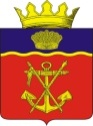 АДМИНИСТРАЦИЯКАЛАЧЕВСКОГО  МУНИЦИПАЛЬНОГО РАЙОНА             ВОЛГОГРАДСКОЙ ОБЛАСТИПОСТАНОВЛЕНИЕ от     11.02.2016г.     № 81Об утверждении Положения «О порядке и критериях конкурсного отбора на получение денежного поощрения лучших педагогических работников   образовательных организаций  Калачевского  муниципального района Волгоградской области»Во исполнение  постановления администрации Калачевского муниципального района от 08.10.2015 г. № 970 «Об утверждении муниципальной программы «Развитие  образования Калачевского муниципального района на 2016-2018 годы»  и в целях   выявления и распространения  инновационного педагогического опыта;  стимулирования  инновационной деятельности педагогических работниковпостановляю:1.  Утвердить  Положение  «О порядке и критериях конкурсного отбора на получение денежного поощрения лучших педагогических работников    Калачевскогомуниципального района Волгоградской области».  (Приложение №1).2. Определить муниципальным  оператором для проведения конкурсного отбора на получение денежного поощрения лучших педагогических работников Калачевскогомуниципального района                          Волгоградской области  комитет по образованию администрации Калачевского муниципального района Волгоградской области.3. Комитету  по образованию администрации Калачевского муниципального района Волгоградской области:3.1.  Довести настоящее постановление до сведения руководителей муниципальных  образовательных организаций.3.2.Организовать участие педагогических работников образовательных организаций в конкурсном отборе на получение денежного поощрения лучших педагогических работников    Калачевского  муниципального района                           Волгоградской области.4.Контроль исполнения настоящего постановления возложить на     заместителя   Главы администрации Калачевского муниципального   района С.Г.Подсеваткина.5. Данное постановление подлежит официальному опубликованию.Глава  Калачевскогомуниципального района				                     С.А.ТюринПриложение №1УТВЕРЖДЕНО  постановлениемадминистрации Калачевскогомуниципального   района                                                                             от « 11» 02.2016 г. №  81 Положение
о порядке и критериях конкурсного отбора на получение денежного поощрения лучших педагогических работников Калачевского  муниципального района Волгоградской области1. Общие положения1.1.  Настоящее Положение определяет порядок и критерии конкурсного отбора на получение денежного поощрения лучших педагогических работников  Калачевского муниципального района Волгоградской области  (далее именуется - Грант) 1.2.Грант в размере 30 000 рублей (один Грант) учреждается  Главой администрации  Калачевского  муниципального района и присуждается лучшему педагогическому работнику  муниципальных образовательных организаций за высокие достижения в педагогической деятельности.  Выплаты каждого Гранта в размере 30 000 рублей осуществляются из средств  бюджета Калачевского муниципального районапо результатам конкурсного отбора.1.2. Принимать участие в конкурсном отборе имеют право педагогические работники образовательных организаций Калачевского муниципального  района Волгоградской области (далее Соискатели), подведомственные комитету по образованию администрации Калачевского муниципального района Волгоградской области (далее Комитет),  основным местом работы которых являются: -общеобразовательные организации; -дошкольные образовательные организации; -организации  дополнительного образования. 1.3.Принципами проведения конкурсного отбора являются гласность, открытость, прозрачность процедур и обеспечение равных возможностей для участия в нем Соискателей.  1.4. Ежегодно Грант вручается трем педагогическим работникам образовательных организаций в следующем соотношении: - один Грант   - для номинации лучших учителей и иных педагогических работников общеобразовательных школ, - один Грант - для номинации педагогических работников дошкольных образовательных организаций; - один Грант  - для номинации педагогических работников организаций дополнительного образования. 1.5. Порядок и критерии конкурсного отбора на присуждение Гранта устанавливаются настоящим Положением.Критерии конкурсного отбора на получение Гранта устанавливаются согласно приложению 1 к Положению.(Приложение 1 к Положению)1.6. Грантом награждаются Соискатели за достигнутые успехи: - в области обучения и воспитания подрастающего поколения, спорта и физической культуры,  нравственного и духовного развития личности; - в разработке учебно-методической литературы, наглядных пособий;- в общественной жизни образовательной организации.2. Участники конкурсного отбора2.1. На участие в конкурсном отборе имеют право Соискателив соответствии с пунктом  1.2 настоящего Положения.2.2. Соискатель, получивший Грант, не может повторно участвовать в конкурсе в течение 5 лет.2.3. Лица, осуществляющие в указанных образовательных организациях только административные или организационные функции, права на участие в конкурсном отборе  не имеют.3. Порядок проведения конкурсного отбора3.1. Конкурсный отбор осуществляется в три этапа.3.2.Первый этап:3.2.1.Выдвижение Соискателей на соискание Гранта  проводятся органамиобщественного управления образовательных организаций, а так же Соискатель может выдвинуть свою кандидатуру самостоятельно. Сроки и перечень предоставления документов указаны в пункте 4.1 настоящего Положения.3.3.Второй этап:3.3.1.Комитет по образованию администрации Калачевского муниципального района (далее Комитет) создает Конкурсную комиссию для осуществления  экспертной оценки представленных Соискателями документов, состав которой утверждается приказом Комитета.3.3.2.Состав Конкурсной комиссии формируется из специалистов Комитета, МКУ «Районный методический кабинет», руководителей и (или) педагогических работников образовательных организаций.Количество представителей Комитета  в Конкурсной комиссии не должно превышать 50% от общего числа членов Конкурсной комиссии.3.3.3.Общее руководство деятельностью Конкурсной комиссии осуществляет председатель. В случае отсутствия председателя, его функции выполняет другое лицо из состава Конкурсной комиссии.3.3.3. Председатель комиссии:-планирует работу комиссии;-распределяет обязанности между членами комиссии;- проводит общие заседания;- утверждает решения;- обеспечивает сохранность конкурсных документов.3.3.4.Члены Конкурсной комиссии:-посещают инструктивные совещания, заседания;-своевременно знакомятся с конкурсной документацией Соискателей;-проводят экспертизу представленных документов  Соискателей;-соблюдают в своей работе деловую этику;-свободны в оценке результатов деятельности Соискателей и могут сформулировать особое мнение;-оформляют сводную ведомость экспертизы  материалов Соискателей                                                                               образовательных организаций  Калачевского муниципального района                                                                  Волгоградской области.3.3.5.Решение Конкурсной комиссии принимаются путем открытого голосования большинством голосов присутствующих на заседании комиссии. В случае равенства голосов «за» и «против» решающим является голос председательствующего.3.3.6.Решения Конкурсной комиссии оформляются протоколом, который подписывают Председатель   и члены Конкурсной комиссии. 3.3.7.Работа Конкурсной комиссии по рассмотрению конкурсных материалов на получение Гранта, выстраивание рейтинговой шкалы по сумме баллов по критериям конкурсного отбора осуществляется с 1 июня по 30  июля текущего года. 3.4.Третий  этап:3.4.1. Председатель Конкурсной комиссии передает протокол на утверждение Главе администрации Калачевского муниципального района.3.4.2.Издание постановления администрации Калачевского муниципального района Волгоградской области о присвоении Гранта с 1 августа по 25 августа.3.4.3.Результаты конкурсного отбора доводятся до сведения Соискателей путем направления  Комитетом информационных писем в образовательные организации, размещения информации на сайте Комитета в течение десяти  дней, послеутверждения протокола заседания Конкурсной комиссии на Совете.3.5. Победители  конкурсного отбора награждаются  дипломами и сертификатами на получение  Гранта  Главы администрации Калачевского муниципального района Волгоградской области в размере 30 000 рублей каждому в торжественной обстановке на августовской конференции работников образования Главой администрации Калачевского  муниципального района и (или) лицом, уполномоченным Главойадминистрации. 4. Конкурсные документы 4.1. Документы на получение Гранта представляются в Комитет в соответствии с перечнем указанным в п.4.2.   до 30 мая текущего года. 4.2. Перечень документов (заверенных копий), представляемых на получение Гранта: - решениеоргана общественного управления  образовательной организации;- заявление Соискателя;-критерии конкурсного отбора педагогических работников муниципальных образовательных организаций на получение денежного поощрения лучших педагогических работников Калачевского муниципального района Волгоградской области (Приложение 1 к Положению); - согласие на обработку персональных данных;- иные дополнительные  материалы по желанию Соискателя  и (или) организации. 4.3. В участии в конкурсном отборе может быть отказано в течение 10 дней Соискателям и (или) организациям,представившим документы не в полном объеме (согласно пункту 4.2.), с нарушением сроков предоставления материалов  и (или) не соответствующие критериям конкурсного отбора и (или) осуществляющим в образовательных учреждениях административные  и (или) организационные функции.5. Оформление материалов5.1. Представленные документы  должны соответствовать критериям конкурсного отбора  и отражать реальные результаты работы Соискателей (прилагаются копии документов, дипломов, сертификатов). 5.2. Конкурсные документы  должны быть представлены в файловой папке формата А– 4.5.3 Документы и материалы, представленные на конкурсный отбор, Соискателям не возвращаются и подлежат уничтожению по истечении  трех календарных лет  с момента издания постановления администрации Калачевского муниципального района Волгоградской области  об утверждении списка лучших педагогических работников муниципальных образовательных организаций  на получение денежного поощрения.Конкурсные документы хранятся в   Комитете до момента их уничтожения.6. Порядок подачи апелляций6.1. Соискатель в течение 10 рабочих дней с момента ознакомления с результатами  конкурсного отбора, вправе подать апелляцию в Комитет.6.2. Для рассмотрения апелляций  Соискателей, не согласных с результатами конкурсного отбора, Комитет  создает апелляционную комиссию конкурсного отбора на получение Гранта из специалистов Комитета, МКУ «Районный методический кабинет», руководителей и (или) педагогических работников образовательных организаций.6.3. Апелляции рассматриваются в течение 5 рабочих дней со дня подачи апелляционного заявления.6.4. Заключение апелляционной комиссии повторному рассмотрению не подлежит.Приложение 1 Критерии конкурсного отбора педагогических работников муниципальных образовательных организаций на получение денежного поощрения лучших педагогических работников    Калачевского  муниципального районаВолгоградской области(учет достижений за два учебных года)
Подпись педагога ______________________Дата ______________________Руководитель образовательной организации _________________/____________________/Дата ______________________М.П.Фамилия, имя, отчество (полностью, в соответствии с паспортом)Фамилия, имя, отчество (полностью, в соответствии с паспортом)Фамилия, имя, отчество (полностью, в соответствии с паспортом)Персональные данныеПерсональные данныеПерсональные данныеОбразовательная организация (наименование в соответствии с уставом)Образовательная организация (наименование в соответствии с уставом)Образовательная организация (наименование в соответствии с уставом)Должность (в соответствии с записью в трудовой книжке)Должность (в соответствии с записью в трудовой книжке)Должность (в соответствии с записью в трудовой книжке)Дата рожденияДата рожденияДата рожденияРабочий адрес, телефон (рабочий, мобильный), электронная почтаРабочий адрес, телефон (рабочий, мобильный), электронная почтаРабочий адрес, телефон (рабочий, мобильный), электронная почтаДомашний адрес, телефон, электронная почтаДомашний адрес, телефон, электронная почтаДомашний адрес, телефон, электронная почтаПаспортные данные (серия, номер, кем и когда выдан)Паспортные данные (серия, номер, кем и когда выдан)Паспортные данные (серия, номер, кем и когда выдан)Персональный номер ИННПерсональный номер ИННПерсональный номер ИННСтраховое свидетельство государственного пенсионного страхования (страховой номер индивидуального лицевого счета)Страховое свидетельство государственного пенсионного страхования (страховой номер индивидуального лицевого счета)Страховое свидетельство государственного пенсионного страхования (страховой номер индивидуального лицевого счета)1.Критерии участия (обязательные критерии)Количество балловКоличество балловКоличество балловКоличество баллов1.1.Образование  Образование  Высшее образование – 3 баллаСреднее профессиональное – 1 баллКопия дипломаКопия диплома1.2.Квалификационная категория  Квалификационная категория  Первая категория -2 баллаВысшая категория – 5балловКопия аттестационного листа и (или) приказа о присвоении категорииКопия аттестационного листа и (или) приказа о присвоении категории2.Критерии отбора (дополнительные критерии), количество балловКритерии отбора (дополнительные критерии), количество балловКритерии отбора (дополнительные критерии), количество балловКритерии отбора (дополнительные критерии), количество балловКритерии отбора (дополнительные критерии), количество балловВысокие результаты учебных достижений обучающихся при их позитивной динамике за последние три годаВысокие результаты учебных достижений обучающихся при их позитивной динамике за последние три годаВысокие результаты учебных достижений обучающихся при их позитивной динамике за последние три годаВысокие результаты учебных достижений обучающихся при их позитивной динамике за последние три годаВысокие результаты учебных достижений обучающихся при их позитивной динамике за последние три годаВысокие результаты учебных достижений обучающихся при их позитивной динамике за последние три года2.1.Наличие классов, в которых учитель реализует программы инвариантной части учебного плана повышенного (профильного, углубленного) уровняНаличие классов, в которых учитель реализует программы инвариантной части учебного плана повышенного (профильного, углубленного) уровняНаличие классов, в которых учитель реализует программы повышенного уровня (профильного, углубленного), комплектуемых обучающимися одной общеобразовательной организации - 3 балла
Наличие классов, в которых учитель реализует программы повышенного уровня (профильного, углубленного), комплектуемых обучающимися двух или более общеобразовательных организаций за счет сетевого взаимодействия, - 4 балла.(всего по пункту не более 7 баллов)Наличие классов, в которых учитель реализует программы повышенного уровня (профильного, углубленного), комплектуемых обучающимися одной общеобразовательной организации - 3 балла
Наличие классов, в которых учитель реализует программы повышенного уровня (профильного, углубленного), комплектуемых обучающимися двух или более общеобразовательных организаций за счет сетевого взаимодействия, - 4 балла.(всего по пункту не более 7 баллов)Копия учебного плана (в том числе сетевого); выписка из приказа о распределении нагрузки3. Высокие результаты внеурочной деятельности обучающихся по учебному предмету3. Высокие результаты внеурочной деятельности обучающихся по учебному предмету3. Высокие результаты внеурочной деятельности обучающихся по учебному предмету3. Высокие результаты внеурочной деятельности обучающихся по учебному предмету3. Высокие результаты внеурочной деятельности обучающихся по учебному предмету3. Высокие результаты внеурочной деятельности обучающихся по учебному предмету3.1.Ученики - участники международных, всероссийских, региональных, муниципальных  конференций, фестивалей учебных проектов, конкурсов, спортивных соревнований, проводимых при поддержке министерств Российской Федерации, органов исполнительной власти Российской Федерации, субъектов федерацииУченики - участники международных, всероссийских, региональных, муниципальных  конференций, фестивалей учебных проектов, конкурсов, спортивных соревнований, проводимых при поддержке министерств Российской Федерации, органов исполнительной власти Российской Федерации, субъектов федерацииМеждународный уровень - 4 балла за каждого ученика;
всероссийский уровень - 3 балла за каждого ученика;
региональный уровень - 2 балла за каждого ученикамуниципальный уровень – 1 балл за каждого ученика(всего по пункту не более 50 баллов)Международный уровень - 4 балла за каждого ученика;
всероссийский уровень - 3 балла за каждого ученика;
региональный уровень - 2 балла за каждого ученикамуниципальный уровень – 1 балл за каждого ученика(всего по пункту не более 50 баллов)Копии дипломов, грамот, сертификатов

Документ, подтверждающий подготовку учителем данных учеников4. Наличие государственных и отраслевых наград4. Наличие государственных и отраслевых наград4. Наличие государственных и отраслевых наград4. Наличие государственных и отраслевых наград4. Наличие государственных и отраслевых наград4. Наличие государственных и отраслевых наград4.1.Наличие государственных и отраслевых наград, полученных за работу в системе образованияНаличие государственных и отраслевых наград, полученных за работу в системе образованияГосударственные награды - 20 баллов

Отраслевые награды - 15 балловГосударственные награды - 20 баллов

Отраслевые награды - 15 балловКопии наградных документов5. Наличие собственной методической разработки по преподаваемому предмету, имеющей положительное заключение по итогам апробации в профессиональном сообществе5. Наличие собственной методической разработки по преподаваемому предмету, имеющей положительное заключение по итогам апробации в профессиональном сообществе5. Наличие собственной методической разработки по преподаваемому предмету, имеющей положительное заключение по итогам апробации в профессиональном сообществе5. Наличие собственной методической разработки по преподаваемому предмету, имеющей положительное заключение по итогам апробации в профессиональном сообществе5. Наличие собственной методической разработки по преподаваемому предмету, имеющей положительное заключение по итогам апробации в профессиональном сообществе5. Наличие собственной методической разработки по преподаваемому предмету, имеющей положительное заключение по итогам апробации в профессиональном сообществе5.1.Авторские программы, методические и дидактические разработки, рекомендации, учебные и учебно-методические пособия, изданные в центральных и региональных профильных издательствахАвторские программы, методические и дидактические разработки, рекомендации, учебные и учебно-методические пособия, изданные в центральных и региональных профильных издательствахЦентральные издательства - 4 балла за каждое издание

Региональные издательства - 2 балла за каждое изданиеЦентральные издательства - 4 балла за каждое издание

Региональные издательства - 2 балла за каждое изданиеКопия листа рецензируемого издания с выходными данными5.2.Описание собственного педагогического опыта в формате научных и (или) научно-практических публикацийОписание собственного педагогического опыта в формате научных и (или) научно-практических публикацийМуниципальный уровень -1 баллрегиональный уровень - 2 балла;
всероссийский уровень - 3 балла;
международный уровень - 5 баллов.
Муниципальный уровень -1 баллрегиональный уровень - 2 балла;
всероссийский уровень - 3 балла;
международный уровень - 5 баллов.
Копия титульного листа издания с выходными данными и листа с информацией, подтверждающей авторство соискателя6. Непрерывность профессионального развития учителя6. Непрерывность профессионального развития учителя6. Непрерывность профессионального развития учителя6. Непрерывность профессионального развития учителя6. Непрерывность профессионального развития учителя6. Непрерывность профессионального развития учителя6.1.Очное участие в региональных профессиональных конкурсах, проводимых при поддержке органов исполнительной власти субъектов РФОчное участие в региональных профессиональных конкурсах, проводимых при поддержке органов исполнительной власти субъектов РФПобеда - 6 баллов;
призовое место - 3 балла;
участие - 1 баллПобеда - 6 баллов;
призовое место - 3 балла;
участие - 1 баллКопии дипломов, грамот, сертификатов6.2.Участие во всероссийских профессиональных конкурсах, проводимых при поддержке органов исполнительной власти Российской ФедерацииУчастие во всероссийских профессиональных конкурсах, проводимых при поддержке органов исполнительной власти Российской ФедерацииУчастие - 3 балла

1 место - 10 баллов;
2 место - 8 баллов;
3 место - 6 балловУчастие - 3 балла

1 место - 10 баллов;
2 место - 8 баллов;
3 место - 6 балловКопии дипломов, грамот, сертификатов6.3.Наличие ученой степениНаличие ученой степениКандидат наук - 5 баллов
Кандидат наук - 5 баллов
Копия диплома о присвоении ученой степени6.4.Участие в экспертизе качества образования (лицензирование и аккредитация образовательных организаций; аттестация педагогических кадров; региональные предметные и конфликтные комиссии ЕГЭ)Участие в экспертизе качества образования (лицензирование и аккредитация образовательных организаций; аттестация педагогических кадров; региональные предметные и конфликтные комиссии ЕГЭ)3 балла за участие в каждой комиссии3 балла за участие в каждой комиссииКопии подтверждающих документов (справки, приказы, сертификаты)7. Создание учителем условий для приобретения обучающимися позитивного социального опыта, формирования гражданской позиции7. Создание учителем условий для приобретения обучающимися позитивного социального опыта, формирования гражданской позиции7. Создание учителем условий для приобретения обучающимися позитивного социального опыта, формирования гражданской позиции7. Создание учителем условий для приобретения обучающимися позитивного социального опыта, формирования гражданской позиции7. Создание учителем условий для приобретения обучающимися позитивного социального опыта, формирования гражданской позиции7. Создание учителем условий для приобретения обучающимися позитивного социального опыта, формирования гражданской позиции7.1.Включение обучающихся в общественную жизнь через различные организационные формы (волонтерство, детские общественные организации и др.)Включение обучающихся в общественную жизнь через различные организационные формы (волонтерство, детские общественные организации и др.)На федеральном уровне - 7 баллов;
на региональном уровне - 5 баллов;
на муниципальном уровне - 3 балла;
на уровне образовательной организации - 2 балла(всего по пункту не более 50 баллов)На федеральном уровне - 7 баллов;
на региональном уровне - 5 баллов;
на муниципальном уровне - 3 балла;
на уровне образовательной организации - 2 балла(всего по пункту не более 50 баллов)Справка, заверенная руководителем образовательной организации, о подтверждении8. Создание учителем условий для адресной работы с различными категориями обучающихся (одаренные дети, дети из социально неблагополучных семей, дети, попавшие в трудные жизненные ситуации, дети из семей мигрантов, дети-сироты и дети, оставшиеся без попечения родителей, дети-инвалиды и дети с ограниченными возможностями здоровья, дети с девиантным (общественно опасным) поведением8. Создание учителем условий для адресной работы с различными категориями обучающихся (одаренные дети, дети из социально неблагополучных семей, дети, попавшие в трудные жизненные ситуации, дети из семей мигрантов, дети-сироты и дети, оставшиеся без попечения родителей, дети-инвалиды и дети с ограниченными возможностями здоровья, дети с девиантным (общественно опасным) поведением8. Создание учителем условий для адресной работы с различными категориями обучающихся (одаренные дети, дети из социально неблагополучных семей, дети, попавшие в трудные жизненные ситуации, дети из семей мигрантов, дети-сироты и дети, оставшиеся без попечения родителей, дети-инвалиды и дети с ограниченными возможностями здоровья, дети с девиантным (общественно опасным) поведением8. Создание учителем условий для адресной работы с различными категориями обучающихся (одаренные дети, дети из социально неблагополучных семей, дети, попавшие в трудные жизненные ситуации, дети из семей мигрантов, дети-сироты и дети, оставшиеся без попечения родителей, дети-инвалиды и дети с ограниченными возможностями здоровья, дети с девиантным (общественно опасным) поведением8. Создание учителем условий для адресной работы с различными категориями обучающихся (одаренные дети, дети из социально неблагополучных семей, дети, попавшие в трудные жизненные ситуации, дети из семей мигрантов, дети-сироты и дети, оставшиеся без попечения родителей, дети-инвалиды и дети с ограниченными возможностями здоровья, дети с девиантным (общественно опасным) поведением8. Создание учителем условий для адресной работы с различными категориями обучающихся (одаренные дети, дети из социально неблагополучных семей, дети, попавшие в трудные жизненные ситуации, дети из семей мигрантов, дети-сироты и дети, оставшиеся без попечения родителей, дети-инвалиды и дети с ограниченными возможностями здоровья, дети с девиантным (общественно опасным) поведением8.1.Наличие учеников - победителей или призеров предметных олимпиадНаличие учеников - победителей или призеров предметных олимпиадМеждународный уровень:
- 6 баллов за каждого победителя;
- 5 баллов за каждого призера;
- 1 балл за каждого участника
Всероссийский уровень:
- 4 балла за каждого победителя;
- 3 балла за каждого призера;
- 1 балл за каждого участника
Региональный уровень:
- 2 балла за каждого победителя;
- 1 балл за каждого призераМеждународный уровень:
- 6 баллов за каждого победителя;
- 5 баллов за каждого призера;
- 1 балл за каждого участника
Всероссийский уровень:
- 4 балла за каждого победителя;
- 3 балла за каждого призера;
- 1 балл за каждого участника
Региональный уровень:
- 2 балла за каждого победителя;
- 1 балл за каждого призераКопии дипломов или грамот

Документ, подтверждающий подготовку учителем данных учеников8.2.Осуществление учителем адресной работы с детьми из социально неблагополучных семей, детьми, попавшими в трудные жизненные ситуации, детьми из семей мигрантов, детьми-сиротами и детьми, оставшимися без попечения родителей, детьми-инвалидами и детьми с ограниченными возможностями здоровья, детьми с девиантным (общественно опасным) поведениемОсуществление учителем адресной работы с детьми из социально неблагополучных семей, детьми, попавшими в трудные жизненные ситуации, детьми из семей мигрантов, детьми-сиротами и детьми, оставшимися без попечения родителей, детьми-инвалидами и детьми с ограниченными возможностями здоровья, детьми с девиантным (общественно опасным) поведением1 балл за документ, подтверждающий работу с каждым ребенком той или иной категории1 балл за документ, подтверждающий работу с каждым ребенком той или иной категорииДокумент, заверенный руководителем образовательной организации, подтверждающий индивидуальную работу педагога с обучающимся той или иной категории9. Обеспечение высокого качества организации образовательного процесса на основе эффективного использования различных образовательных технологий, в том числе дистанционных образовательных технологий или электронного обучения9. Обеспечение высокого качества организации образовательного процесса на основе эффективного использования различных образовательных технологий, в том числе дистанционных образовательных технологий или электронного обучения9. Обеспечение высокого качества организации образовательного процесса на основе эффективного использования различных образовательных технологий, в том числе дистанционных образовательных технологий или электронного обучения9. Обеспечение высокого качества организации образовательного процесса на основе эффективного использования различных образовательных технологий, в том числе дистанционных образовательных технологий или электронного обучения9. Обеспечение высокого качества организации образовательного процесса на основе эффективного использования различных образовательных технологий, в том числе дистанционных образовательных технологий или электронного обучения9. Обеспечение высокого качества организации образовательного процесса на основе эффективного использования различных образовательных технологий, в том числе дистанционных образовательных технологий или электронного обучения9.1.Использование различных образовательных технологий, в том числе дистанционных образовательных технологий или электронного обучения, для обеспечения высокого качества организации образовательного процессаИспользование различных образовательных технологий, в том числе дистанционных образовательных технологий или электронного обучения, для обеспечения высокого качества организации образовательного процесса2 балла2 баллаАналитическая справка (не более 3 страниц), заверенная руководителем образовательной организации, подтверждающая высокое качество организации образовательного процесса, в том числе при использовании дистанционных образовательных технологий или электронного обучения10. Положительные отзывы профессионального сообщества, родителей воспитанников, социальных  партнеров о результатах деятельности10. Положительные отзывы профессионального сообщества, родителей воспитанников, социальных  партнеров о результатах деятельности10. Положительные отзывы профессионального сообщества, родителей воспитанников, социальных  партнеров о результатах деятельности10. Положительные отзывы профессионального сообщества, родителей воспитанников, социальных  партнеров о результатах деятельности10. Положительные отзывы профессионального сообщества, родителей воспитанников, социальных  партнеров о результатах деятельности10. Положительные отзывы профессионального сообщества, родителей воспитанников, социальных  партнеров о результатах деятельности10.1Поддержка профессионального сообщества, общественных организацийПоддержка профессионального сообщества, общественных организаций1 балл за письмо поддержки от родителей,2 балла за каждое письмо поддержки от социальных партнеров и профессионального сообщества(всего по пункту не более 4 баллов)1 балл за письмо поддержки от родителей,2 балла за каждое письмо поддержки от социальных партнеров и профессионального сообщества(всего по пункту не более 4 баллов)Письма поддержки  